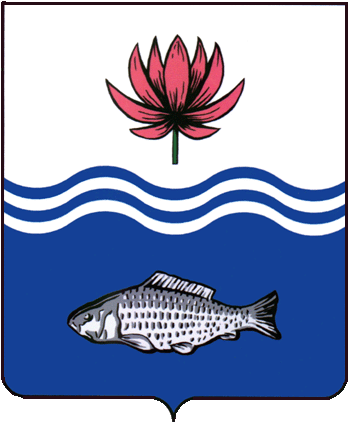 АДМИНИСТРАЦИЯ МО "ВОЛОДАРСКИЙ РАЙОН"АСТРАХАНСКОЙ ОБЛАСТИПОСТАНОВЛЕНИЕОб утверждении схемы расположения земельного участка, расположенного по адресу: Астраханская область, Володарский район,с. Козлово, ул. Набережная, 11 на кадастровом плане территорииРассмотрев обращение администрации МО «Козловский сельсовет», в соответствии со ст. ст. 11.3, 11.10. Земельного кодекса Российской Федерации, Федеральным законом от 25.10.2001 № 137-ФЗ «О введении в действие Земельного Кодекса Российской Федерации», администрация МО «Володарский район»ПОСТАНОВЛЯЕТ:1.	Утвердить прилагаемую схему расположения многоконтурного земельного участка на кадастровом плане территории:площадь образуемого участка - 11731 кв.м.;адрес: Российская Федерация, Астраханская область, Володарский район,                    с. Козлово, ул. Набережная, 11;категория земель - земли населенных пунктов;территориальная зона - Зона рекреационного назначения (Р);вид разрешенного использования - земельные участки (территории) общего пользования.2.	Отделу земельных и имущественных отношений, жилищной политики администрации МО «Володарский район»:3.1.	Обеспечить выполнение кадастровых работ в целях образования земельного участка в соответствии с утвержденной схемой расположения земельного участка на кадастровом плане территории;3.2.	Осуществить государственный кадастровый учет образованного земельного участка в соответствии с Федеральным законом от 13.07.2015 № 218-ФЗ «О государственной регистрации недвижимости».4. Настоящее Постановление действует два года со дня его подписания.5. Контроль за исполнением настоящего постановления оставляю за собой.И.о. заместителя главыпо оперативной работе				                        Р.Т. Мухамбетов           от 01.02.2022 г.N  132